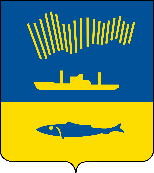 АДМИНИСТРАЦИЯ ГОРОДА МУРМАНСКАП О С Т А Н О В Л Е Н И Е    .   .                                                                                                                №        В соответствии с Бюджетным кодексом Российской Федерации, Федеральным законом от 06.10.2003 № 131-ФЗ «Об общих принципах организации местного самоуправления в Российской Федерации», постановлением администрации города Мурманска от 06.07.2022 № 1860 «Об утверждении Порядка разработки, реализации и оценки эффективности муниципальных программ города Мурманска», распоряжением администрации города Мурманска от 09.11.2022 № 63-р «Об утверждении перечня муниципальных программ города Мурманска на 2023 - 2028 годы», в целях повышения эффективности и результативности расходования бюджетных средств п о с т а н о в л я ю: 1. Внести в муниципальную программу города Мурманска «Управление муниципальными финансами» на 2023 - 2028 годы, утвержденную постановлением администрации города Мурманска от 14.11.2022 № 3526 (в ред. постановления от 14.03.2023 № 898), следующие изменения:1.1. В разделе «Паспорт муниципальной программы города Мурманска «Управление муниципальными финансами» на 2023-2028 годы»:– строку «Финансовое обеспечение программы» изложить в новой редакции:– в строке «Соисполнители программы» слова «комитет по физической культуре и спорту администрации города Мурманска (далее - КФиС)», «комитет градостроительства и территориального развития администрации города Мурманска (далее - КГиТР)» заменить словами  «комитет по физической культуре, спорту и охране здоровья администрации города Мурманска (далее - КФКСИОЗ)», «комитет территориального развития и строительства администрации города Мурманска (далее - КТРИС) соответственно.1.2. В пункте «1. Перечень показателей муниципальной программы»:– в столбце 13 строки «1.1 Доля муниципальных служащих, прошедших курсы повышения квалификации и посетивших мероприятия по профессиональной подготовке, переподготовке и обмену опытом, от общего числа запланированных» слово «КГиТР» заменить словом «КТРИС»;– в столбце 13 строки «1.2 Доля приобретенных основных средств и материальных запасов органов местного самоуправления» слова «КФиС», «КГиТР» заменить словами  «КФКСиОЗ», «КТРИС» соответственно.1.3. В пункте «2. Перечень основных мероприятий муниципальной программы»:– в столбце 4 строки «ОМ 1.1 Основное мероприятие «Формирование условий для совершенствования организации деятельности органов местного самоуправления»» слова «КФиС», «КГиТР» заменить словами  «КФКСиОЗ», «КТРИС» соответственно.1.4. Пункт 4 «Сведения об объемах финансирования муниципальной программы» изложить в новой редакции согласно Приложению к настоящему постановлению.2. Отделу информационно-технического обеспечения и защиты информации администрации города Мурманска (Кузьмин А.Н.) разместить настоящее постановление на официальном сайте администрации города Мурманска в сети Интернет.3. Редакции газеты «Вечерний Мурманск» (Сирица Д.В.) опубликовать настоящее постановление.4. Настоящее постановление вступает в силу со дня официального опубликования и применяется к правоотношениям, возникшим с 01.04.2023.5. Контроль за выполнением настоящего постановления оставляю за собой.Глава администрациигорода Мурманска                                                                         Ю.В. СердечкинФинансовое обеспечение программыВсего по программе: 2 682 792,5 тыс. руб., в том числе:местный бюджет (далее – МБ): 2 682 792,5 тыс. руб., из них2023 год: 327 664,9 тыс. руб.;2024 год: 433 459,0 тыс. руб.;2025 год: 460 446,2 тыс. руб.;2026 год: 483 961,9 тыс. руб.;2027 год: 487 033,2 тыс. руб.;2028 год: 490 227,3 тыс. руб.